11 Temmuz 2017 Salı Günü;Saat 11:00’da Gebze şehitliği ziyaret edilerek, Kur’an-ı Kerim okutulacaktır. (Gebze Müftülüğünce)Mustafa Paşa caminde öğle namazına müteakip şehitlerimizin ruhu için mevlidi şerif okunacak ve dua yapılacaktır. (Gebze Müftülüğünce)Mevlit sonrası Gebze Belediyesi tarafından ikramda bulunulacaktır.Gebze Belediyesi tarafından; halkımızın duygu ve düşüncelerini paylaşabilmesi için muhtelif yerlere 15 Temmuz Anı Defteri konulacaktır.Orman İşletme Şefliğince 15 Temmuz Şehitleri Hatıra Ormanı oluşturulacaktır.15 Temmuz Şehitlerine Mektup Yarışmasında dereceye giren eserlerin hafta boyunca Gebze Gençlik Merkezi tarafından sergilenecektir.Hafta boyunca Gebze Gençlik Hizmetleri ve Spor İlçe Müdürlüğü tarafından sportif faaliyetler organize edilecektir.Ayrıca gün içerisinde 15 Temmuz Milli İrade Kent Meydanında; 21:00 Kur’an Tilaveti21:15 Gazi Şükrü KINTAŞ22:50 Kur’an Tilaveti İshak DANIŞ23:00 Protokol Konuşmaları23:10 Veysel Ateş - Selman ÖĞÜT23:30 Grup Tillo01:20 Kur’an Tilaveti12 Temmuz 2017 Çarşamba Günü;21:00 Kur’an Tilaveti22:50 Sela – Kur’an Tilaveti23:00 Protokol Konuşmaları23:20 Hikmet GENÇ -Süleyman ÖZIŞIK – Ersoy DEDE 00:20 Kur’an Tilaveti00:30 Ömer DÖNGELOĞLU (Konferans)13 Temmuz 2017 Perşembe Günü;21:00 Kur’an Tilaveti21:15 Gazi Yusuf AK22.50 Sela – Kur’an Tilaveti – Bünyamin TOPÇUOĞLU23:00 Protokol Konuşmaları23:20 Orhan ÇAKMAK00:20 Kur’an Tilaveti14 Temmuz 2017 Cuma Günü;13:00’da tüm kamu kurum ve kuruluşları bayraklarla donatılacaktır.Şehit yakınları ve gazilerin ziyaret edilmesi. (İlçe Sosyal Hizmet Merkezi Müdürlüğü Koordinasyonunda)Cuma namazı öncesinde Kur’an-ı Kerim tilaveti ve namaza müteakip ilimiz ve ülke çapında okunan hatm-i şeriflerin dualarının yapılması. (İlçe Müftülüğü)21:00 Kur’an Tilaveti22:50 Sela – Kur’an Tilaveti23:00 Protokol Konuşmaları23:10 Mehmet ÇELİK23:50 Kur’an Tilaveti00:00 Ömer KARAOĞLU15-16 Temmuz 2017 Cumartesi Günü;20:00 Gençlik Merkezinin önünden başlayarak kamu kurum ve kuruluşları, sivil toplum kuruluşları ve halkımızın katılımıyla demokrasi nöbetinin yapılacağı 15 Temmuz Milli İrade Kent Meydanına mehteran eşliğinde toplu olarak yürünmesi.21:00 Kur’an Tilaveti21:15 Ayla Aşkın KAHRAMAN 22:30 Sayın Cumhurbaşkanımızın Hitapları (İstanbul)22:50 Sela – Kur’an Tilaveti (Mehmet BİLİR)23:00 Protokol Konuşmaları23:20 Mete YARAR – Süleyman ÖZIŞIK15 Temmuz’u 16 Temmuz’a bağlayan gece yarısı 00:13 Gebze Müftülüğünce tüm camilerimizde sela okutularak demokrasi nöbetlerinin başlaması00:20 Kur’an Tilaveti00:30 Dursun Ali ERZİNCANLIemmuz 2017 Pazar Günü;Gebze Gençlik Merkezi ve İlçe Müftülüğü işbirliği ile“Gençler Sabah Namazında Buluşuyor” etkinliği kapsamında Çoban Mustafa Paşa camisinde 05.00’da namazın kılınması, tesbihat, dua ve Gebze Belediyesi tarafından çorba ikramlardan sonra bitirilmeyip, 07:00 – 24:00 saatleri arasında Milli İrade ve Demokrasi Nöbeti şeklinde devam ettirilecekir.Program Revizesi - 21:00 Kuran Tilaveti, - 22.50 Sela-Kur-an Tilaveti (Ali TEL)- 23:00 Protokol Konuşmaları- 23:20 Gazi Ümit ULUCAK - Kahraman Mehmet AYAZ- İsmail Hakkı - 00.20 Kur-an Tilaveti Murat BELETHafta boyunca yapılacak tüm etkinliklerde sadece Türk bayrağı kullanılacaktır.Anma törenlerinde kullanılacak görsel ve kurumsal materyaller www.15temmuzetkinlikleri.com internet adresinden temin edilerek, Gebze Belediyesi tarafından ilgili kurum ve kuruluşlara talepler doğrultusunda paylaşılacaktır.Genel hükümler:1. Etkinliklerin yapılacağı alan ve güzergahlarda tüm güvenlik ve trafik tedbirleri İlçe Emniyet Müdürü tarafından sağlanacaktır.2. Her türlü sağlık tedbirleri İlçe Sağlık Müdürlüğünce alınacaktır.3. Programda yer alan kurumlar üzerine düşen görevleri eksiksiz yerine getireceklerdir.4. Kamu kurum ve kuruluşları 14 Temmuz 2017 Cuma günü 13:00’da bayraklarla donatılacaktır.5. 15 Temmuz Milli İrade Kent Meydanında yapılacak etkinlikler ile ilgili olarak alan hazırlanması, ses düzeni, oturma düzeni, ışıklandırma, her türlü ikram vb. Gebze Belediyesi tarafından yerine getirilecektir.6. İlçe Müftülüğü, İlçe Gençlik Hizmetleri ve Spor Müdürlüğü, İlçe Gençlik Merkezi Müdürlüklerince Şehit Aileleri ve Gazi ziyaretleri yapılması. (Gebze İlçe Sosyal Hizmetler Merkezi Müdürlüğü tarafından yapılacak.)7. 15 Temmuz gecesi; Şehit aileleri ve Gazilerin program alanına ulaştırılması, Gebze İlçe Sosyal Hizmetler Merkezi Müdürlüğü  tarafından sağlanacak. (Gebze İlçe Sosyal Hizmetler Merkezi Müdürlüğü) Alanda ailelerin yeri, Gebze Belediyesi tarafından ayrılacaktır.8. Tüm etkinliklerde sadece Türk bayrağı kullanılması. (Etkinliği düzenleyen kurumlarca.)15 TEMMUZ ŞEHİTLERİNİ ANMA, DEMOKRASİ VE MİLLİ BİRLİK GÜNÜ ETKİNLİKLERİ KUTLAMA KOMİTESİ 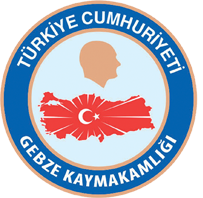 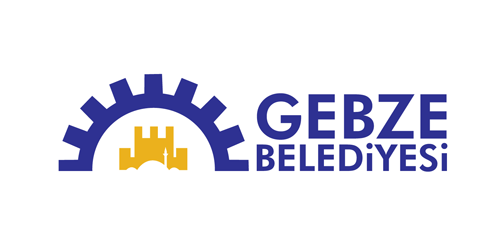 15 TEMMUZDEMOKRASİ VE MİLLİ BİRLİK GÜNÜGEBZE İLÇE ETKİNLİK PROGRAMI